Community Affairs Board (CAB) Minutes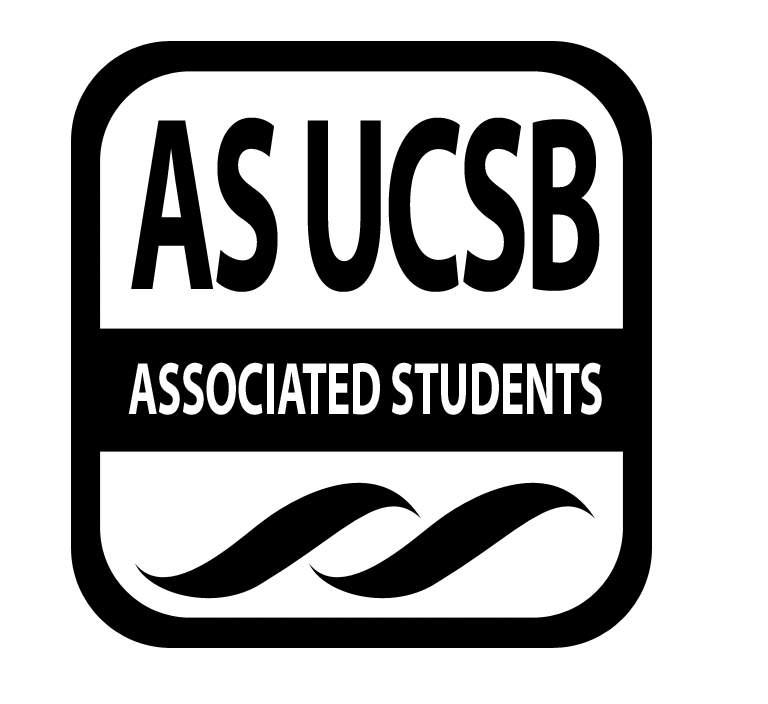 Associated Students Monday, May 4, 2015 2015, 7:30 PMCAB Office (UCEN 2523) Minutes/Actions recorded by: Abriana FernandezCALL TO ORDER 7:30 by Stacy Gee , ChairA. MEETING BUSINESS	Roll Call Acceptance of Excused Absences Acceptance of Proxies B. PUBLIC FORUMB-1. REPORTS  Advisor’s Report(s)Reminder:  FLP, Childcare, Youth Outreach, Senior Citizen Coordinators fill out the Doodle meeting link and share with new coordinators ASAP  http://doodle.com/xqmtxwmhsi7y9xmeCo-Chairs’ Report General Meeting: PresentationSpeakers: IVCRCOne-on-onesHERELast one of the year, please have any edits you’ve made to your binders ready to show us. 		Transforming Our Communities, Transforming Ourselves Los Angeles Community Action Network will have a representative in a panel of six dealing with social justice issues. LACAN is an organization that fights to help people in povertyOrganization has parts in Lost Angels, the documentary covering houselessness in Skid Row.  E-mail has been forwarded to your accounts. Cheers for PeersRecognize any AS entity or member on board for the month for doing good work!Board, Commission, or Unit of the Month!https://docs.google.com/forms/d/1WpngtdIt5gS45YYXifzUpxyMBTN_2ua8FLebrGFJ42E/viewform?usp=send_formGroup Member of the Month! https://docs.google.com/forms/d/10AYDtB-4Ud7VeuyNV7qUiMFSQH7RgmbJpX_qFaLelO4/viewform?usp=send_formBoard’s ReportsEmaniApproving the budget this WednesdayHonoraria next week Connie & RobertoWorking on the CAB Volunteer Week video this weekTHIS SATURDAY IS CHILLA VISTA!!! I need someone to table:4-5 PM: Shivani and Tanvi 5-6 PM: DanielaAudubon went well 4 volunteers Your Children’s Trees volunteering event May 30th $40 transportation snacks IVYP work day May 12th 4:30-6$200: shovel, vegetables, fruits, vines, soil, transportation Keanna - NONETanvi and Jeremiah I'd like to recognize Amanda for helping us out big time at alternative breaks! Is that considered cabbie of the week? Alt breaks was cool! Wide variety of volunteer experiencesDiscussion about someone not showing for alt breaks, how that relates to no shows for retreats/ other things binding by paperwork We are working on alt break evaluation google doc type thing to evaluate our performance as coordinators (what can be improved, what is good, etc.) Jeremiah: I will be giving out leaderboard decisions/ sending emails by tomorrow! Keep a lookout for that :) Nelson & EstherWill have an event next week, most likely Thursday where we will have the kids and parents write letters of support/encouragement to St. Judes Children’s HospitalTutoring is going well, there are times, in particular Monday where we sometimes have too many kids and not enough tutors, but we are getting more tutors tooLaurenI’ve followed up with Lil Orphan Hammies Have not heard back from them.Blanket Making on May 15th for SBAR, however I’ve been looking for fabric, can someone recommend anywhere? I’ve looked at Michaels CourtneyHaven’t gotten any emails from parents about Anacapa Island (FLP, have you emailed your parents yet? Also, does anyone else know any families that might be interested? Please email me if so!)I will request money for transportation and water bottles next meeting!EdwinDinner club tomorrow at Ed’s Lindsey & ShivaniWorking on yearbook and slideshow for the end of the year so email them any pictures you might have MaricarmenWaiting for responses from people about soccer teamChristineMaking binderZoieTuesday, June 2 – Banquet Emailed the Loop people but no response yet$1,000 to rent roomPricey for banquet on top of foodAmyCard Making Day May 12th ACCEPTANCE of AGENDA/CHANGES to AGENDA ACCEPTANCE of ACTION SUMMARY/MINUTESACTION ITEMS  F-2 New BusinessArmenian Student Association MOTION/SECOND: Gabriel/Beckham/Cohen  Motion to fund $820 for one day of CSO’s for Armenian Student Association All-ASA Games.ACTION: Vote: 14-1-4 APPROVED Advisor/Staff Instruction/Request: N/AResponsible for Follow-through: N/AAdditional approval required: YES (Senate) Camp Kesem MOTION/SECOND: Co/Gurazada/TsangMotion to fund $190 for $50 backdrop, $30 glassware, $50 napkins/table cloths, $15 for centerpieces, and $5 for paint. ACTION: Vote: 16-1-1  Advisor/Staff Instruction/Request: N/AResponsible for Follow-through: N/AAdditional approval required: YES (Senate)CAB: Childcare Coordinator MOTION/SECOND: Tsang/Beckham/CohenMotion to fund $200 for IVYP for shovel, vegetables, fruits, vines, soil, and transportation.ACTION: APPROVED BY CONSENT Advisor/Staff Instruction/Request: N/AResponsible for Follow-through: N/AAdditional approval required: YES (Senate)CAB: Environmental Coordinator   MOTION/SECOND: Beckham/Tsang/Gurazada Motion to fund $40 for snacks and transportation for Your Children’s Trees volunteering event.  ACTION: APPROVED BY CONSENTAdvisor/Staff Instruction/Request: N/AResponsible for Follow-through: N/AAdditional approval required: YES (Senate)DISCUSSION ITEMS Tabled ItemsASA 20 teams registered this yearFees go to rec cen feesMonday did not mention these fees Said reg fees go towards jerseys, refs, etc. Does not cover any other fees $820 for Saturday & Sunday CSOs, $1,000 for event staff for Saturday & Sunday, $400 supervisors for Saturday Did not really give a break down Gave us most of their budget to fund Yearly event and they waited until last minute to ask for fundingJust funding CSO’s for both daysExclusive event Can’t play in tournament unless in the club Last year they also asked for a lot, and we funded about $400, and the event still went on Camp KesemDecorations: $600Poster Paper, Paint, Icons, Construction Paper, Materials for Center Pieces, Streamers, Backdrop, Table cloths/Napkins, Glassware RentalAdds up to $260 though Can get some of this stuff from CAB office Only expecting 40 people, $45 for a ticket, budget for event is over $3,000 so they’re making less than they’re donating REMARKSADJOURNMENTMOTION/SECOND to ADJOURN: Tsang/Patel/Gonzalez ACTION: APPROVED BY CONSENT Vote Taken:  8:45 PM NameNote: absent (excused/not excused)arrived late (time)departed early (time)proxy (full name)NameNote:absent (excused/not excused)arrived late (time)departed early (time)proxy (full name)Adrian Gabriel (Co-Chair)PresentKeanna CohenPresentStacy Gee (Co-Chair)PresentKerina YaoAbsent Abriana FernandezPresentLauren DumapiasPresentAmy TsangPresentLindsey CoPresent Christine HuPresentMaricarmen ZavalaPresentConnie LinAbsentNelson MorenoPresent Courtney WillsAbsentRoberto PerezPresentDaniela GonzalezPresentShivani Patel (Intern)PresentEdwin Hernandez PresentTanvi Gurazada PresentEsther RemigioPresent Zoie BeckhamPresentKedrin MuhlbachAbsentEmani Oakley (AS Liaison)PresentJeremiah CopelandPresentCassandra Mancini (AS Liaison)Absent (excused)